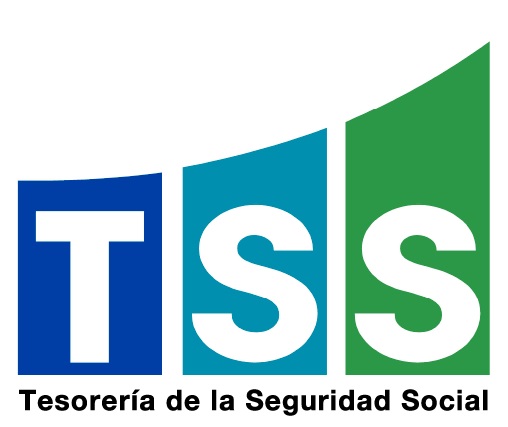 Memoria 2021Oficina de Acceso a la InformaciónINTRODUCCIÓNLa  Tesorería de la Seguridad Social está comprometida esté comprometida  a cumplir los mandatos establecidos en la Ley General de Libre Acceso a la Información Pública Ley 200-04, el Decreto No. 130-05 que crea el reglamento de dicha ley, la resolución No. DIGEIG-R-02-2017 y la resolución 1/18, con el objetivo de apoyar a entidades y personas tanto públicas como privadas otorgándoles las informaciones solicitadas, promoviendo así el buen hacer en el estado y una cultura de transparencia.Fundamentando nuestro trabajo en la eficiencia, de manera que nuestras actuaciones se realizan optimizando el uso del tiempo, resolviendo los procedimientos en el plazo establecido por la Ley. Mediante este documento mostraremos la información correspondiente al cumplimiento de las solicitudes, el portal de transparencia, datos abiertos, logros y metas que tenemos del periodo enero-diciembre 2021.ACCIONES PARA EL FORTALECIMIENTO INSTITUCIONAL Con el propósito de apoyar el fortalecimiento institucional, desde la oficina de acceso a la información hemos desarrollado las acciones siguientes: Obtención NORTIC E1:2018 Norma para la gestión de las redes sociales en los organismos gubernamentalesEn el mes de enero 2021, desde el Depto. de Acceso a la Información Pública, fue elevada a la Oficina Gubernamental de Tecnología de la Información y la Comunicación (OGTIC), la solicitud de Recertificación de la Norma para la Gestión de las Redes Sociales en los Organismos Gubernamentales NORTIC E-1-2018, a los fines de mantener los indicadores de Índice de Uso de Tic E Implementación de Gobierno Electrónico.En fecha 11 marzo 2021 remitimos Oficina Gubernamental de Tecnología de la Información y la Comunicación (OGTIC), las evidencias de cumplimiento, de las cuales obtuvimos observaciones que fueron corregidas y remitidas nuevamente para fines de auditoria, teniendo como resultado la certificación en fecha 30 de junio de 2021.En el mes de octubre, elevamos la solicitud de Recertificación de la Norma para el desarrollo y gestión de los portales web y la transparencia de los organismos del Estado Dominicano NORTIC A-2 2021, a la fecha se ha adecuado al 100% el Portal de Transparencia. Coordinación primera reunión CIGETICEn el mes de marzo 2021, fue coordinada la primera reunión del Comite de Implementación y Gestión de Estándares de las Tecnologías de la Informacion y Comunicación (CIGETIC), en la misma fueron explicadas las funciones y responsabilidades de cada miembro, así como la definición de las fechas de reuniones, entrega de informes, etc.En la citada reunión, se acordó la elaboración de un plan de trabajo anual, con el propósito de que mensualmente cada responsable los avances. Fue elaborado el plan de trabajo CIGETIC 2021, que permitirá que cada responsable pueda dar seguimiento a las certificaciones que coordina, a los indicadores que forman parte de los cuatros (04) pilares de la medición del Sistema de Medición Continua de Avance TIC y e-Gobierno (SISTICGE). Formación servidores públicos Como meta propuesta en nuestro POA 2021, nos comprometimos en sensibilizar al 100% del personal de nuevo ingreso, labor que hasta al momento hemos estado realizando.Como parte de la promoción de una Cultura de Transparencia institucional, hemos realizado las  sensibilizaciones siguientes: “Formación en Valores”, coordinada junto a la Comisión de Ética Pública.“Conflictos de Interés”, coordinada junto a la Comisión de Ética Pública.“Límites del Derecho al Acceso a la Información y Actos se Reserva de Informaciones”“Sensibilizaciones direcciones y responsables de envío cambios establecidos en la Resolución 002-2021”Capsulas informativas sobre el Derecho a Saber. Capacitacion del 100% del personal de nuevo ingreso en la Tesorería de la Seguridad Social. Otras solicitudes Gestionadas A través de la Oficina de Acceso a la Información, fueron recibidas y tramitadas 173  consultas, al corte del 15 diciembre  2021.  NIVEL DE CUMPLIMIENTO ACCESO A LA INFORMACIÓN (OAI)Durante el primer semestre 2021  periodo citado, hemos recibido un total 100 solicitudes, las cuales fueron respondidas en loa plazos siguientes, de estas veinte tres (23) fueron remitidas a otras instituciones, diez (10 ) rechazadas, treintiséis (36) respondidas de 10-15 días, treintidos (32)  antes de los 10 días, dos (2) en prorroga  y una (1) fuera de plazo.De las cuales ventitres (23) fueron solicitadas por mujeres y setenta y siete(77) por hombresDurante el primer semestre  fue evaluada la gestión de las solicitudes de acuerdo con la Resolución 1/18, en esta se evalúan el registro y actividad, la eficiencia respuesta y la atención a conflictos, presentando la calificación siguiente, aún se encuentran pendientes las calificaciones correspondientes al segundo semestre del año, que están en proceso de evaluación.: La solicitud fuera de Plazo, correspondiente a SAIP-SIP-000-50633 “Población Afiliada al Sistema Dominicano de Seguridad Social (SDSS), por tipo de régimen y por tipo de seguro para los años 2000 – 2020” fue entregada un día después de plazo límite de prorroga a razón de la magnitud de la data solicitada incluía un proceso de conciliación y verificación con el fin de entregar informacion sin errores al ciudadano, proceso que conlleva más tiempo para su gestión.  De igual forma a los fines de evitar un nuevo incumplimiento, hemos coordinado con la Dirección de Planificación y desarrollo, el levantamiento de un plan de mejora. RESULTADOS MEDICIONES DEL PORTAL DE TRANSPARENCIA (OAI)En cumplimiento a la Ley General de Libre Acceso a la Información Pública No. 200-04 de fecha 28 de julio de 2004, y al Decreto No. 130-05, que aprueba su Reglamento de Aplicación, la Tesorería de la Seguridad Social (TSS) pone ha puesto a  disposición de la ciudadanía los contenidos que, según los artículos 3 y 5 de la referida ley, establecen deben publicarse en las páginas Web de los organismos del Estado. En consonancia con lo establecido en la Resolución 1/18, hemos coordinado la solicitud y carga de las informaciones publicadas en el Portal, obteniendo en las evaluaciones realizadas por la Dirección de Ética e Integridad Gubernamental (DIGEIG), presentando la calificación siguiente.A partir del mes de Julio 2021, la Resolución 1/18, fue derogada por la Resolución DIGEIG 002-2021, que establece nuevos criterios de evaluación del Portal de Transparencia, desde la fecha, hemos realizado las adecuaciones correspondientes, coordinando la solicitud y carga de las informaciones, hemos recibido las observaciones de los meses de Julio, agosto y Septiembre, se realizaron las adecuaciones, y estamos a la espera de la remisión de las calificaciones finales. Vía recepción Cantidad Correo OAI128Teléfono45FormularioTotal1732021SOLICITUDES RESPONDIDASSOLICITUDES RESPONDIDASSOLICITUDES RESPONDIDASSOLICITUDES RESPONDIDASSOLICITUDES RESPONDIDASSOLICITUDES RESPONDIDASMESESSOLICITUDES RECIBIDASANTES DE 10 DIAS DE 10 A  15 DIAS REFERIDASRECHAZADASFUERA DE PLAZOEnero  2021723200Febrero 20211575120Marzo 2021962100Abril 202117410120Mayo 20211616631Junio 2021510310Julio 2021640110Agosto 2021521200Septiembre 20211035410Octubre 2021513100Noviembre 2021411100Diciembre 2021100000TOTAL100323623101